EXCOMM Minutes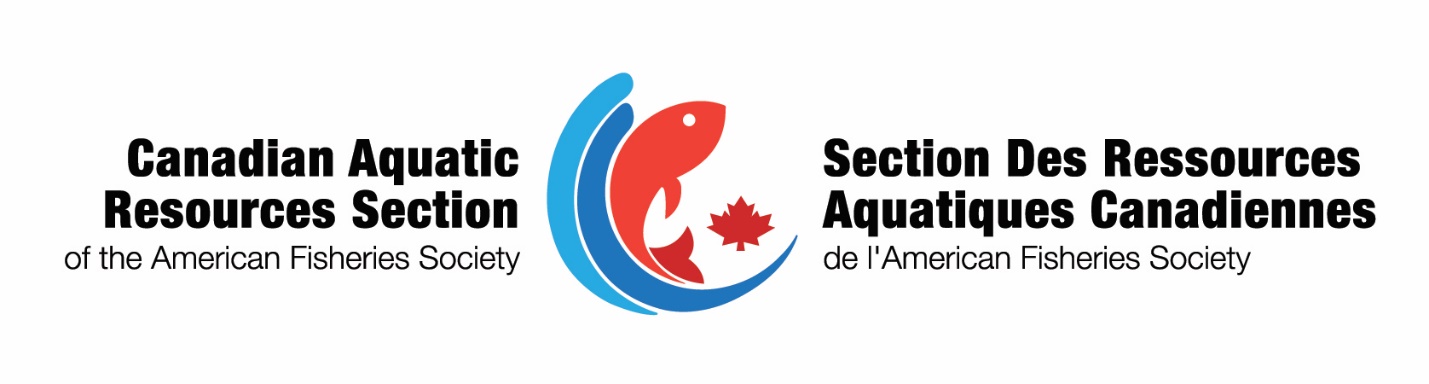 September 14, 2021, 11:00 CDTTopic: September CARS meetingTime: September 14, 2021 11:00 AM WinnipegJoin Zoom Meetinghttps://us06web.zoom.us/j/82400216031Meeting ID: 824 0021 6031Invitees:  Nick Mandrak, Craig Purchase, Erin Rechisky, Rowshyra Castaneda, Amber Fedus, Caleb Hasler, Lindsay Potts, Fielding MontgomeryAttended: All attendedRegrets: Approval of Agenda (check)Review and Approval previous minutes of June 9, 2021 (check)Actions from Previous MinutesAction: Nick to submit annual report (on to do list) (not complete)President’s Update (Caleb)CARS book – progressing well, many chapters are nearing completionWorld Council of Fisheries Societies, membership (Caleb to check with Doug again about dues)CCFFR – scheduled for Feb 24 to 28 in Vancouver (in-person)Larkin Award (Caleb – for- Sarah)ResultsMSc (judge – Ben Sutherland, DFO)Number of applicants: 141.       Jamie Card (Winnipeg) – 48.25 pt2.       Heather Reid (McGill) – 41.75 ptPhD (judge - Marianne Geisler, Winnipeg)Number of applicants: 161.       Jordanna Bergman (Carleton) – 51 pt2.       Paul Bzonek (UoT) – 50.75 ptDiscussion around process, specifically number of judges (Caleb confirmed with Sarah that one judge reviewed for just MSc., and one for just PhD). Tabled discussion until we could get more details from Sarah (Chair) and see full results.Legends (Nick/Rowshyra)Good shape to send out the voting – RC did the workHave to add Kim HyattBios will be put on webpage, and link to vote page (SOP should be updated to include where the bios should be “housed” for the voting period. Suggestion that they be put in a “hidden” link on webpage and then removed following voting period.Treasurer’s Update (Erin) – Balances: $10,836.09 CHQ, $10,000 GIC. $2,600,07 LARKIN266 members (September 10 2021) – updated email list for membershipTabled discussion until next meeting about whether a more long-term investment strategy should be used for the GIC + Larkin accounts.Communications Update (Rowshyra/Lindsay)TweetingSent out postdoc adDo legends with LindsayNominating Committee (Caleb)No update Chapter and Student Updates No meeting, going to  (amber away for next meeting); Amber is going to check-in with other committee membersAdd Noelle to listNext MeetingOctober 12, 2021, 11:00 CST (tentative)Other BusinessDocuments on webpage – add SOP, add bylaws (Caleb sent to communications team)Email Doug about national meeting (Caleb emailed after meeting)